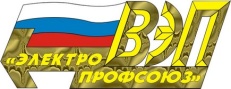 ОБЩЕСТВЕННАЯ ОРГАНИЗАЦИЯ «ВСЕРОССИЙСКИЙ ЭЛЕКТРОПРОФСОЮЗ»Белгородская областная организация ОБЛАСТНОЙ КОМИТЕТ ПРЕЗИДИУМ П О С Т А Н О В Л Е Н И Е18.01.2019 г. 										№ 37-3О проведении конкурса на звание «Лучшая первичная профсоюзнаяорганизация БелОО ВЭП» по итогам 2018 годаВ целях повышения эффективности работы профсоюзных организаций по защите социально-экономических прав и интересов трудящихся Президиум Белгородской областной организации Общественной организации «Всероссийский Электропрофсоюз»ПОСТАНОВЛЯЕТ:В соответствии с «Положением о конкурсе на звание «Лучшая первичная профсоюзная организация БелОО ВЭП» (Приложение 1) провести конкурс по итогам 2018 года до 11 февраля 2019 года.Создать конкурсную комиссию в составе:Председатель:Андросович А.Н. – председатель БелОО ВЭП.Члены комиссии:- Евдокименко О.В. – заместитель председателя БелОО ВЭП;- Береговая Т.М. – правовой инспектор труда БелОО ВЭП, заместитель председателя ППО филиала ПАО «МРСК Центра» - «Белгородэнерго»;- Мишустин Ю.Н. – председатель ППО филиала ПАО «Квадра» - «Белгородская генерация»;- Коробкина Л.Н. – председатель ППО АО «РРКЦ»;- Стерлев А.М. – председатель ППО ОАО «Белгородэнергосбыт»;- Сергеева Л.С. – технический инспектор охраны труда БелОО ВЭП, председатель ППО работников аппарата БелОО ВЭП.Менеджеру по организационной работе Евдокименко О.В.:- обеспечить участие ППО в конкурсе и своевременное представление материалов;- обеспечить Дипломами для награждения победителей конкурса.Главному бухгалтеру Артемовой О.Н. при формировании сметы доходов и расходов БелОО ВЭП предусмотреть расходы на премирование победителей конкурса.Конкурсной комиссии провести сбор и обобщение материалов, поступивших из профсоюзных организаций, и не позднее 11 февраля представить Президиуму для утверждения итогов конкурса.Техническому инспектору труда Сергеевой Л.С. разместить итоги конкурса на Web – сайте БелОО ВЭП.Контроль исполнения настоящего постановления возложить на председателя БелОО ВЭП Андросовича А.Н.Приложение 1Утверждено Постановлением Президиума БелОО ВЭПот 18.01.2019 г. №37-3 ПОЛОЖЕНИЕо конкурсе на звание«Лучшая первичная профсоюзная организация БелОО ВЭП»Общие положенияКонкурс БелОО ВЭП «Лучшая первичная профсоюзная организация БелОО ВЭП» (далее – конкурс) проводится ежегодно. Целями конкурса являются:- повышение роли и значимости профсоюзной организации в деле защиты социально-трудовых прав и интересов членов профсоюза;- выявление и распространение положительного опыта работы;- повышение действенности контроля над соблюдением правил техники безопасности, правовой защиты членов профсоюза;- содействие организационному укреплению, повышению авторитета профсоюза и мотивации профсоюзного членства, улучшению работы по вовлечению в профсоюз новых членов, в том числе среди молодежи, пенсионеров;- повышение ответственности и дисциплинированности выборных профсоюзных работников и актива за выполнение профсоюзных решений и уставных требований;- активное участие в улучшении условий труда и быта членов профсоюза и их семей;- содействие в организации и проведении оздоровительных мероприятий среди членов профсоюза и их семей, взаимодействие с работодателями по развитию санаторно-курортного лечения, туризма, детского оздоровительного отдыха, физкультуры и спорта.	В конкурсе принимают участие первичные профсоюзные организации Белгородской областной организации Общественной организации «Всероссийский Электропрофсоюз», не имеющие нарушений Устава Профсоюза, постановлений вышестоящих профсоюзных органов.2. Порядок организации и проведения конкурса2.1. Конкурс проводится среди профсоюзных организаций по двум группам:первая группа - профсоюзные организации с освобожденным председателем профкома;вторая группа - профсоюзные организации с неосвобожденным председателем профкома.В каждой группе определяется один победитель.2.2. Конкурсная комиссия, состав которой утверждается решением Президиума БелОО ВЭП, рассматривает представляемые материалы не позднее 10 февраля, следующего за оцениваемым годом.2.3. Итоги конкурса подводятся по материалам, представляемым в конкурсную комиссию профсоюзными организациями в соответствии с приложением №1. Победителем конкурса считается профсоюзная организация, набравшая наибольшее количество баллов с обязательным учетом пояснительной записки.2.4. Президиум БелОО ВЭП на основании представленных комиссией результатов конкурса утверждает победителей конкурса не позднее 15 февраля, следующего за оцениваемым годом.2.5. Для награждения победителей конкурса учреждаются Дипломы БелОО ВЭП и денежные премии раздельно по каждой группе:профсоюзные организации с освобожденным председателем профкома – Диплом и премия в 15000 рублей; профсоюзные организации с неосвобожденным председателем профкома – Диплом и премия в 10000 рублей. 2.6. Председатели профкомов награждаются Почетной грамотой Белгородской областной организации Общественной организации «Всероссийский Электропрофсоюз».2.7. Выделенные в качестве вознаграждения денежные средства расходуются по решению профкома организации - победителя.3.Заключительные положенияНе рассматриваются материалы профсоюзных организаций:- имеющих несчастные случаи со смертельным исходом;- имеющих уровень охвата профсоюзным членством ниже среднего по БелОО ВЭП;- не перечисляющих членские профсоюзные взносы в БелОО ВЭП.Конкурсная комиссия имеет право по итогам конкурса вносить предложения для рассмотрения на заседании Президиума Белгородской областной организации Общественной организации «Всероссийский Электропрофсоюз» о дополнительных поощрениях. Итоги конкурса размещаются на сайте БелОО ВЭП.Приложение №1Таблица показателей, учитываемых при подведении итогов конкурса на звание «Лучшая первичная профсоюзная организация БелОО ВЭП» по__________________________________________________________________________________(наименование первичной профсоюзной организации)_____________________________________________________________________________________за 20___ годРекомендации по заполнению: Заполняется только столбец №3.ПОЯСНИТЕЛЬНАЯ ЗАПИСКА ПРЕДОСТАВЛЯЕТСЯ В ДОПОЛНЕНИЕ К ТАБЛИЦЕ ПОКАЗАТЕЛЕЙ СОГЛАСНО ПЕРЕЧЕНЮ  ВОПРОСОВ, ПО  КОТОРЫМ ОЦЕНИВАЕТСЯ  РАБОТА ПЕРВИЧНОЙ  ПРОФСОЮЗНОЙ ОРГАНИЗАЦИИ	Профкомы первичных профсоюзных организаций представляют в БелОО ВЭП материалы, полно и объективно отражающие деятельность первичной профсоюзной организации, которые должны содержать:1. Справку о деятельности первичной профсоюзной организации, где отражаются:1.1.Результативность защитной деятельности профсоюзной организации: зарплата, занятость, достойные условия труда.1.2. Развитие социального партнёрства. Работа по заключению и выполнению коллективного договора.1.3. Профсоюзный контроль над соблюдением законодательства о труде, об охране труда.1.4. Укрепление организационного единства членов профсоюза:- рост численности профорганизации;- актуальность и выполнение плана работы профкома;- проведение профсоюзных собраний;- контроль реализации планов работы;- обучение профактива;- организация делопроизводства профкома.1.5. Организация культурно-массовой, спортивно - оздоровительной работы. 1.6. Участие в мероприятиях, проводимых БелОО ВЭП, БОООП: конкурсы профессионального мастерства, коллективные акции и др.1.7. Финансовое укрепление первичной профсоюзной организации:- выполнение финансовых обязательств перед вышестоящими профсоюзными органами в соответствии с Уставом и утвержденными нормативами;- работа контрольно-ревизионной комиссии первичной профсоюзной организации, её обучение и наличие актов проверок исполнения профбюджета.1.8. Организация работы ветеранских организаций профсоюзов.1.9. Организация информационной работы:- наличие уголка профсоюзной работы, стенда информации;- подписка на профсоюзные издания;- освещение профсоюзной работы в региональных и местных СМИ, на сайтах БелОО ВЭП, БОООП и ВЭП.1.10. Организация работы Молодежных советов по следующим критериям:- развитие института наставничества, как одного из основных механизмов подготовки квалифицированных кадров - молодых специалистов;- наличие программы карьерного роста для молодых специалистов предприятия;- обеспечение молодежи достойными условиями труда, рабочими местами;- пропаганда и развитие здорового образа жизни среди молодежи в коллективе организации, создание условий для занятий спортом;- наличие в коллективном договоре разделов по работе с молодёжью, предусматривающих взаимные конкретные обязательства сторон в области социально-трудовых интересов молодежи;- возможность организации выступать поручителем по кредиту молодых работников, проработавших на предприятии 3 года, имеющих семью, перед региональными банками на получение целевых жилищных кредитов или частично субсидировать процентную ставку банковского кредита;- наличие банка данных рационализаторских (инновационных) предложений от молодых специалистов предприятия по увеличению производительности труда и модернизации производства, организация соответствующего стимулирования молодых работников (грамота, премия, доска почета и др.);- предоставление молодому специалисту возможности компенсации проезда в транспорте до места работы и обратно;- обязательное представительство молодых сотрудников предприятия в выборных органах профсоюзной организации (выдвижение активной молодёжи в составы различных комиссий - по заключению коллективного договора, по урегулированию социально-трудовых отношений, по охране труда, по индивидуальным трудовым спорам и др.);- проведение пропагандисткой, агитационно-информационной работы среди молодёжи, в т.ч. с применением современных информационных технологий.2. Заполненную таблицу показателей деятельности профорганизации за предыдущий год (приложение №1).3. По желанию участников конкурса для более объективного представления о деятельности первичной профорганизации в Оргкомитет могут быть представлены дополнительные копии профсоюзных документов, не обозначенные в рейтинговой таблице, фотографии и другие материалы.Примечание:Конкурсная комиссия оставляет за собой право проверки профсоюзных организаций - финалистов конкурса по всем показателям.Председатель 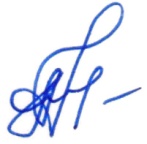 А.Н. Андросович№ п/пПоказателиДанные (количественные и качественные показатели)Оценка в баллахВсего123451Профсоюзное членство( приложить статистический отчёт по форме № 2 за отчётный год)Профсоюзное членство( приложить статистический отчёт по форме № 2 за отчётный год)Профсоюзное членство( приложить статистический отчёт по форме № 2 за отчётный год)Профсоюзное членство( приложить статистический отчёт по форме № 2 за отчётный год)- численность работающих- численность членов профсоюза 1.1Уровень  профсоюзного членства среди работающих:Стабильное членство – 100%свыше 95%108от 91 до 95 %7от 86 до 90 %6от 81 до 85 %5от 75 до 80 %41.2Рост уровня профсоюзного членства в сравнении с предшествующим периодом (по данным статистических отчётов)(указать количественные показатели и приложить статистический отчёт за предыдущий  год)0,5 (за каждый процент, но не более 2 баллов)2Социальное партнерство (приложить коллективный  договор, действующий  в отчетном году и акт  проверки его выполнения, отчет КДК - 1)Социальное партнерство (приложить коллективный  договор, действующий  в отчетном году и акт  проверки его выполнения, отчет КДК - 1)Социальное партнерство (приложить коллективный  договор, действующий  в отчетном году и акт  проверки его выполнения, отчет КДК - 1)Социальное партнерство (приложить коллективный  договор, действующий  в отчетном году и акт  проверки его выполнения, отчет КДК - 1)2.1Наличие в организации коллективного договора, обеспечивающего трудовые права и дополнительные социальные гарантии работникам62.2Соответствие содержания коллективного договора требованиям  областного и отраслевого трехсторонних  соглашений  22.2Наличие обязательств в коллективном договоре:- по росту заработной платы(указать пункт)22.3- по выплатам женщинам, находящимся в отпуске по уходу за ребенком, с указанием размера выплат(на  организаций бюджетной сферы не распространяется)(указать пункт и размер)22.4- наличие приложений к коллективному договору (правил внутреннего трудового распорядка, положения по оплате труда, соглашения  по охране труда и других)(приложить копии)12.5Выполнение мероприятий, предусмотренных коллективным договором:- наличие акта (отчета)- за каждый невыполненный пункт(отражается в акте по проверке выполнения колдоговора)1- 0,5 2.6Организация трудового соревнования, проведение смотров-конкурсов профессионального мастерства(обозначить какие, приложить положения о конкурсах, фото) 22.7Наличие в организации Доски Почета(Фото)22.8.Занесение на районную (городскую) Доску Почета  профорганизации или  предприятия (учреждения, организации) за отчетный  год(копия свидетельства)22.9Участие в региональном этапе конкурса «Организация высокой социальной эффективности»- победа в конкурсе на региональном уровне- победа в конкурсе на федеральном уровне(копии решений)1232.10Участие работников в конкурсах профессионального мастерства- победа на региональном этапе- победа на федеральном этапе(копии наград и решений)1233Заработная платаЗаработная платаЗаработная платаЗаработная платаСведения о заработной плате:Минимальный размер оплаты труда в организации (указать размер)- средняя заработная плата (указать размер)Динамика заработной платы  по сравнению с соответствующим периодом прошлого года (указать размеры):- снижение- прежний уровень - рост по сравнению с отчётным периодом-1123.1Отношение минимальной заработной платы в организации к прожиточному минимуму в регионе свыше 1,023.2Доля тарифной части в заработной плате (кроме бюджетных организаций): - свыше 60%- от 50 до 60%- менее 50%(указать точные данные)21-13.3Проведение индексации заработной платы в соответствии с ростом потребительских цен в регионе (кроме бюджетных организаций)(приложить приказ об индексации зарплаты)24.Охрана труда(приложить отчёт  по охране труда)Охрана труда(приложить отчёт  по охране труда)Охрана труда(приложить отчёт  по охране труда)Охрана труда(приложить отчёт  по охране труда)4.1Наличие в организации несчастных случаев, связанных с производством, за отчётный период:Групповых   - (-3) балла за каждый случай;Средней тяжести –  (-2) балла за каждый случай.(указать конкретные случаи)(-3) балла за каждый случай (-2) балла за каждый случай4.2Коэффициент специальной оценки условий труда Ксо = Ксо рм/КрмКсо рм - Количество РМ, прошедших специальную оценки условий труда Крм - Общее количество РМ- от 0,76 до 1- от 0,5 до 0,75(Сводная ведомость результатов СОУТ 314.3Численность обученных общественных уполномоченных по охране труда4.3  процентное отношение  к числу работающих:- до 1%- 1%- свыше 1 %(Протокол профсоюзного собрания (конференции) об избрании уполномоченного по охране труда 1234.5Наличие в организации уголков  по охране труда:- есть- нет(приложить фото)1-14.6Количество проведенных, уполномоченными по охране труда проверок состояния условий и охраны труда на рабочих местах оформленных документами об устранении выявленных недостатков:- свыше 8- от 5 до 8   - от 3 до 5(приложить копии актов)3214.7Обеспечение работающих спецодеждой и средствами индивидуальной защиты:- 100 % - от 99,9 % до 95 % - от 90 % до 94,9 % - менее 90%432-15.Правозащитная работа(приложить отчет)Правозащитная работа(приложить отчет)Правозащитная работа(приложить отчет)Правозащитная работа(приложить отчет)5.1Согласование с профсоюзным комитетом локальных нормативных актов, касающихся трудовой деятельности:- за каждый согласованный нормативный акт – 0,1 балла- при отсутствии согласований – 0 баллов (приложить согласованные локальные нормативные акты)5.2Участие представителя профсоюзного комитета в рассмотрении индивидуальных трудовых споров:- за одно участие (принятое решение в пользу работника) – 1 балл(подтвердить документально)5.3.Участие представителя профсоюзного комитета в рассмотрении коллективных трудовых споров (количество споров, решенных в пользу членов профсоюза, по отношению к общему количеству трудовых споров):- отсутствие коллективных  трудовых споров- свыше 90%   - от 75 до 90%5.4Количество проведенных проверок соблюдения трудового законодательства, оформленных документами об устранении  выявленных  недостатков:- свыше 8- от 5 до 8- от 3 до 5(приложить копию журнала регистрации проверок, акты проверок)3216.Защита социальных прав членов профсоюзаЗащита социальных прав членов профсоюзаЗащита социальных прав членов профсоюзаЗащита социальных прав членов профсоюза6.1Снижение уровня общей заболеваемости работников (в днях на 100 работающих). 16.2Оздоровлено членов профсоюза в профсоюзных санаториях Белгородской области  (в % от общегочисла работающих):- свыше 5%- от 1 до 5%(указать количество)216.3Оздоровлено детей членов профсоюза в санаториях, пансионатах, детских оздоровительных лагерях (в % от количества детей членов профсоюза от 7 до 15 лет):- свыше 25%- от 10 до 25%(указать количество детей и количество оздоровленных)216.4Организация горячего питания, выплата работникам  дотации на питание(указать пункт колдоговора или приложить копию приказа)26.5Предоставление работникам дополнительных медицинских услуг(указать пункт колдоговора или приложить копию приказа)26.6Организация и проведение культурно-массовых  мероприятий(перечислить каких, приложить фото)26.7Организация физкультурно-оздоровительных мероприятий и  пропаганда здорового образа жизни(перечислить каких, приложить фото)26.8Участие в  сдаче норм ГТО(приложить копии удостоверений, указать конкретные цифры  участников)17.Организация кадровой политикиОрганизация кадровой политикиОрганизация кадровой политикиОрганизация кадровой политики7.1Организация обучения профсоюзных кадров иактива в профорганизации:- наличие школы профсоюзного актива (профсоюзного кружка)(приложить программу  обучения в ШПА)217.2Обучение профсоюзных кадров и актива (обученных всего, в % к общему числу профсоюзных кадров и актива):- свыше 75% - от 50 до 75%(указать конкретные цифры из данных статистических отчетов)217.3Наличие утвержденного кадрового резерва: - на председателя первичной профсоюзной организации- председателей цеховых профсоюзных организаций(приложить копии решений профкома)117.4Организация обучения резерва кадров, участие лиц, включенных в резерв, в работе профсоюзного комитета и комиссий профкома(указать конкретную информацию)17.5Процент израсходованных средств на бучение в расходной части финансового отчета  профсоюзной организации:-  до 5%-  5% и выше ( указать статью финансового отчета)128.Реализация молодежной политики(приложить план работы Молодежного совета (комиссии))Реализация молодежной политики(приложить план работы Молодежного совета (комиссии))Реализация молодежной политики(приложить план работы Молодежного совета (комиссии))Реализация молодежной политики(приложить план работы Молодежного совета (комиссии))Численность молодежи в организацииЧисленность молодежи – членов профсоюза8.1Уровень профсоюзного членства среди молодежи:- свыше 90%- от 75 до 90%218.2Наличие при профсоюзном комитете:- молодежного совета (комиссии по работе с молодежью) - комиссии по работе среди женщин(приложить состав комиссий, положение о их работе)118.3Наличие плана работы молодежного совета18.4Наличие статьи в профбюджете «финансирование работы с молодежью» -  до 5 %-  5 и более процентов128.5Наличие в коллективном договоре разделов:- «Улучшение условий труда молодежи» или «Работа с молодежью»(приложить коллективный договор)118.6Представительства молодежи в профсоюзном комитете:Есть представительство Нет представительства (приложить состав профсоюзного комитета с указанием возраста его членов)1-19.Информационная работаИнформационная работаИнформационная работаИнформационная работа9.1Наличие электронной почты, сайта первичной профсоюзной организации, профсоюзного аккаунта в социальных сетях, страницы на сайте предприятия (организации, учреждения)(указать)3 9.2Наличие информационного стенда профсоюзного комитета, информационных стендов в подразделениях(приложить фото)29.3Наличие печатного органа профсоюзной организации (газетных полос профсоюзного комитета, информационных выпусков)(указать какой печатный орган и приложить к материалам)29.4Количество экземпляров подписки на центральную профсоюзную газету «Солидарность», исходя из пропорции не менее одного экземпляра на сто членов профсоюза и на областную профсоюзную газету «Единство» исходя из пропорции не менее одного экземпляра на пятьдесят членов профсоюза - наличие подписки на профсоюзные издания(Указать конкретное число и копии квитанций на подписку)4 29.5Периодичность представления материалов о деятельности профорганизации в средствах массовой информации (в том числе электронных), областной газете «Единство» - еженедельно - ежемесячно- ежеквартально- не участвуют(приложить копии материалов)

321-210.Организационная  работа, состояние делопроизводства(приложить план работы профкома, копии протоколов собраний, заседаний профкома, списки постоянных комиссии)Организационная  работа, состояние делопроизводства(приложить план работы профкома, копии протоколов собраний, заседаний профкома, списки постоянных комиссии)Организационная  работа, состояние делопроизводства(приложить план работы профкома, копии протоколов собраний, заседаний профкома, списки постоянных комиссии)Организационная  работа, состояние делопроизводства(приложить план работы профкома, копии протоколов собраний, заседаний профкома, списки постоянных комиссии)10.1Наличие перспективных и текущих планов работы профсоюзного комитета110.2Регулярность проведения и актуальность рассматриваемых вопросов (в соответствии  с нормами, определенными уставом профсоюза)- общих профсоюзных собраний - 2 раза в год;-  заседаний профсоюзного комитета – ежеквартально;110.3Наличие постоянных комиссий профсоюзного комитета и их работа110.4Состояние делопроизводства:- наличие заявлений и учетных карточек членов профсоюза;- протоколов заседаний профкома и профсоюзных собраний (конференций)(приложить копии образца заявления, протоколов заседаний профкома и собраний)1110.5Своевременность и полнота представления статистической отчетности и других сведений111.Реализация финансовой политики(приложить смету профбюджета, акт ревизионной комиссии, финансовый отчет)Реализация финансовой политики(приложить смету профбюджета, акт ревизионной комиссии, финансовый отчет)Реализация финансовой политики(приложить смету профбюджета, акт ревизионной комиссии, финансовый отчет)Реализация финансовой политики(приложить смету профбюджета, акт ревизионной комиссии, финансовый отчет)11.1Наличие  сметы профбюджета111.2Соблюдение финансовой дисциплины, перечисление профсоюзных взносов в соответствии с установленным порядком и размерами в вышестоящие профсоюзные органы:- своевременно и в полном объеме;- не в полном объеме или с задержками;- имеется задолженность(приложить акт сверки перечисления профвзносов)5-1-511.3Наличие актов проверки контрольно-ревизионной комиссии организации. Правильность и целесообразность расходования средств и использования имущества, иных ценностей, находящихся на балансе профсоюзной организации 111.4Задолженность работодателя по перечислению членских профсоюзных взносов:- есть- нет-1112.Участие в коллективных действияхУчастие в коллективных действияхУчастие в коллективных действияхУчастие в коллективных действияхУчастие членов профсоюза в общероссийских, отраслевых, региональных коллективных акциях (перечислить каких), (в  %  от общего числа членов профсоюза):- от 25 до 50 % - от 51 до 75 %- свыше 75 %(копии решений профкома, фотографии)12313.Участие профорганизации в профсоюзных конкурсах(приложить копии решений коллегиальных органов, грамот, дипломов и др.):Участие профорганизации в профсоюзных конкурсах(приложить копии решений коллегиальных органов, грамот, дипломов и др.):Участие профорганизации в профсоюзных конкурсах(приложить копии решений коллегиальных органов, грамот, дипломов и др.):Участие профорганизации в профсоюзных конкурсах(приложить копии решений коллегиальных органов, грамот, дипломов и др.):Участие в профсоюзных смотрах-конкурсах различной направленности за отчетный год с приложением подтверждающих документов: Победа в профсоюзных конкурсах:(указать каких)1БелОО ВЭП  3БОООП4ВЭП5ФНПР614Наличие Совета  ветеранов и других объединений работников(указать каких)115Представление дополнительных конкурсных материалов, оформленных на высоком качественном уровне1Итого общий балл: